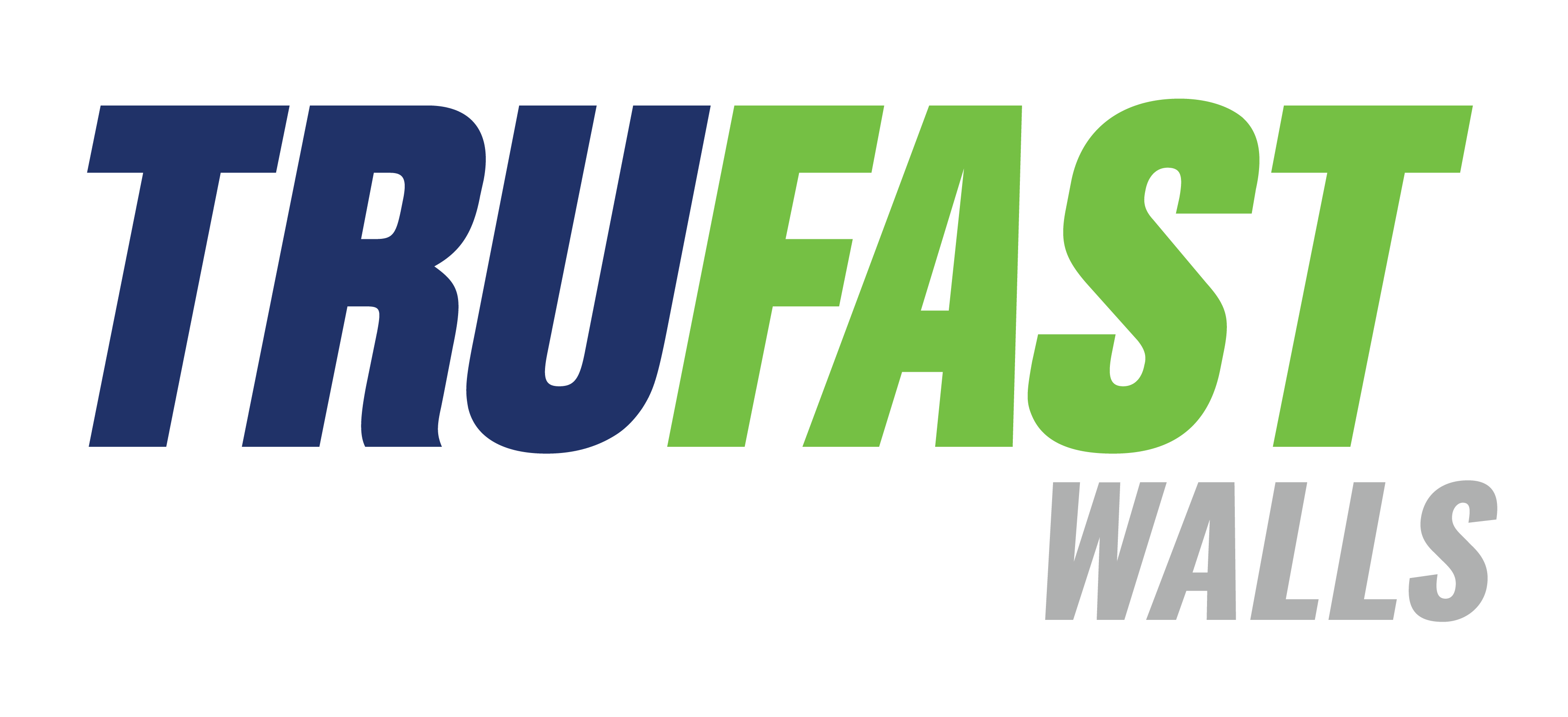 Division 04 MasonrySECTION 04 20 00** NOTE TO SPECIFIER ** TRUFAST Walls; cladding fastening systems.
This section is based on the products of TRUFAST Walls, which is located at:
130 Graham St. SW
Grand Rapids, MI 49503
Tel: 616-454-3100
Email: request info (wallssales@trufast.com)
Web: http://trufastwalls.com  
 [ Click Here ] for additional information.
TRUFAST Walls. was founded in 1993 and manufactures innovative fastening systems for the building envelope. TRUFAST Walls. employees are industry leading experts, and operate multiple cavity stamping presses, and state of the art injection molding machines to keep up with ever increasing demand. Our primary focus is fasteners to attach rigid foam insulation, EIFS, lath attachment for stucco or stone veneer, building wrap attachment as well as other niche applications including tile backerboard and plaster repair.
Recently implemented energy codes have changed the insulation requirements for virtually all new construction. With those changes, TRUFAST Walls. has partnered with leading foam insulation, building wrap, and air/moisture barrier manufacturers and has developed fasteners and tools to rapidly install their material.
Demonstration videos on our website showcase our various fasteners and tools. Please contact us for the distributor that serves your area or register your job for quick analysis of your fastener needs. We are proud to be "Made in America" and we thank you for your support.  GENERAL	SECTION INCLUDES** NOTE TO SPECIFIER ** Delete items below not required for project.	Fasteners for the building envelope including the following:	Brick cavity wall anchors.	Masonry veneer anchors.		RELATED SECTIONS** NOTE TO SPECIFIER ** Delete any sections below not relevant to this project; add others as required.	Section 04 20 00 - Unit Masonry.	REFERENCES** NOTE TO SPECIFIER ** Delete references from the list below that are not actually required by the text of the edited section.	The International Organization for Standardization (ISO):	ISO 9001 - Quality Management Systems.	ASTM International (ASTM):	ASTM C1063 - Standard Specification for Installation of Lathing and Furring to Receive Interior and Exterior Portland Cement-Based Plaster.	ASTM E330 - Standard Test Method for Structural Performance of Exterior Windows, Doors, Skylights and Curtain Walls by Uniform Static Air Pressure Difference.	ASTM E331 - Standard Test Method for Water Penetration of Exterior Windows, Skylights, Doors, and Curtain Walls by Uniform Static Air Pressure Difference.	ASTM E2357 - Standard Test Method for Determining Air Leakage Rate of Air Barrier Assemblies.	National Fire Protection Association (NFPA):	NFPA 285 - Standard Fire Test Method for Evaluation of Fire Propagation Characteristics of Exterior Wall Assemblies Containing Combustible Components.	SUBMITTALS	Submit under provisions of Section 01 30 00 - Administrative Requirements.	Product Data:	Manufacturer's data sheets on each product to be used.	Preparation instructions and recommendations.	Storage and handling requirements and recommendations.	Typical installation methods with requirements to accommodate specific site conditions.	Shop Drawings: Indicate details of materials including but not limited to relationship with adjacent construction.	QUALITY ASSURANCE	Manufacturer Qualifications: Company specializing in manufacturing products specified in this section with a minimum ten years documented experience.	Certification: ISO 9001 - Quality Management Systems.	Source Limitations: Each product type sourced from single manufacturer for uniformity.	DELIVERY, STORAGE, AND HANDLING	Deliver products in manufacturer's original packaging and unopened containers with identification labels intact.	Store and handle products in strict compliance with manufacturer's written instructions and recommendations.	Protect from damage due to weather, excessive temperature, and construction operations.	PROJECT CONDITIONS	Maintain environmental conditions (temperature, humidity, and ventilation) within limits recommended by manufacturer for optimum results. Do not install products under environmental conditions outside manufacturer's recommended limits.	WARRANTY** NOTE TO SPECIFIER ** See www.trufastwalls.com for warranty details.	Manufacturer's Warranty: Provide manufacturer's standard limited warranty against defects in materials or manufacturing.  PRODUCTS	MANUFACTURERS	Acceptable Manufacturer: TruFast Walls, which is located at: 130 Graham St. SW, Grand Rapids, MI 49503; Tel: 616-454-3100; Email: request info (wallsales@trufast.com); Web: http://trufastwalls.com ** NOTE TO SPECIFIER ** Delete one of the following two paragraphs; coordinate with requirements of Division 1 section on product options and substitutions.	Substitutions: Not permitted.	Requests for substitutions will be considered in accordance with provisions of Section 01 60 00 - Product Requirements.** NOTE TO SPECIFIER ** Delete article if not required. Edit paragraphs to suit project requirements.** NOTE TO SPECIFIER ** Delete article if not required. Edit paragraphs to suit project requirements. Recommended, tested, or specified by leading manufacturers including: DuPont, Owens Corning, R-Max, Hunter, IKO, Carlisle, Atlas, Firestone and Kingspan.	FASTENING AND ANCHORING SYSTEMS FOR BRICK CAVITY WALL AND MASONRY VENEER APPLICATIONS	Fastening Systems for Brick Cavity Wall and Masonry Veneer Applications: General.	Compliance: Performance requirements.	Fire Propagation: NFPA 285.	Air Leakage: ASTM E2357.	Water Leakage: ASTM E331.	Structural and Wind Load Resistance: ASTM E330.	Quantities, Dimensions, Locations and Configurations: As required and recommended by manufacturer for complete installation.	Anchors:	Basis of Design: Thermal-Grip MVA Masonry Veneer Anchor as manufactured by TruFast Walls.	Application: Attaches rigid insulation and anchors brick veneer to the supporting structure in masonry cavity wall construction.	Anchors brick veneer through continuous insulation to steel, wood, or masonry structure while maintaining air barrier performance when used with Thermal-Grip brick tie washer.	Transfers compression and tension loads to the structure ensuring long term air barrier performance.	Description: Barrel style brick tie anchors brick and stone through continuous insulation and exterior gypsum sheathing to substrate.	Polycarbonate tube minimizes thermal transfer of heat energy by eliminating steel-on-steel contact of the wire-tie and structural screw.	Wedge seal feature of the polycarbonate tube is designed to seal the blind penetration of the air barrier / water resistive barrier behind the layer of continuous insulation. 	Lengths available for sheathing/insulation assembly thicknesses ranging from 1 to 4 inches (25 to 102 mm), plus air gaps ranging from 1 to 2 inches (25 to 51 mm).** NOTE TO SPECIFIER ** Delete screw option not required.** NOTE TO SPECIFIER ** Delete wire tie option not required.	Wire Ties:	Basis of Design: T-shaped Wire Ties as manufactured by TruFast Walls.	Application: Connects with Thermal-Grip MVA Masonry Veneer Anchor	Description: Hot dip galvanized.** NOTE TO SPECIFIER ** Delete size options not required.	Description: Stainless steel.** NOTE TO SPECIFIER ** Delete size options not required.	Washers:	Basis of Design: Thermal-Grip Brick Tie Washers as manufactured by TruFast Walls.	Application: For use with barrel style brick ties to attach rigid insulation.	Compatible with Thermal-Grip MVA Masonry Veneer Anchor, Pos-I-Tie, Sure-Tie veneer anchors.	Description:	Solid Plastic Cap: 2-inch (51 mm) diameter solid plastic cap and flexible perimeter seal penetration of screw.	Prongs to enable pre-spotting into insulation for on-the-wall screw assembly.	Flexible perimeter flattens without tearing insulation facer for air-barrier performance.	Carbon Black UV Inhibitor for exposure protection during course of construction.** NOTE TO SPECIFIER ** Delete article if not required. Edit paragraphs to suit project requirements.END OF SECTION